Zadanie polegające na remoncie placu zabaw w Parku Strażaka w Komornikach przy ul. Pocztowej. Należy usunąć uszkodzony zestaw oraz ławki, zutylizować i zastąpić nowymi tożsamymi.1. Zestaw:- zjeżdżalnia, wysokości 90 cm – 1 szt- wieża z dachem dwuspadowym z podestem wysokości 90 cm – 1 szt.- wieża z dachem dwuspadowym z podestem wysokości 55 cm – 1 szt.- trap wejściowy -  2 szt.- przeplotnia, wys. 140 cm – 1 szt. - zestaw z drabinkami – 1 szt.Zestaw wykonany  z drewna konstrukcyjnego sosnowego, bezrdzeniowego, kantówki 90/90 mm. Drewno zaimpregnowane impregnatem ftalanowym, szerokość 400-410 cm, długość 540-560 cm (strefa bezpieczeństwa 700 x 900 cm) wysokość swobodnego upadku do 145 cm. Elementy boczne w formie barierek wykonane z płyty HDPE. Konstrukcja dachu dwuspadowa, z płyty HDPE. Podest na drewnianej ramie wypełniony sklejką wodoodporną antypoślizgową. Boki zjeżdżalni wykonane z płyty HDPE, ślizg z blachy nierdzewnej. Przeplotnia  wykonana z liny zbrojonej Ø 16 mm oraz z łańcucha technicznego galwanizowanego. Zestaw z drabinkami stalowy, dwukrotnie malowany proszkowo. Słupy zakończone daszkami polipropylenowymi. – 1 szt.Elementy drewniane mające bezpośredni kontakt z podłożem należy montować do podłoża na stalowych kotwach.Zdjęcie urządzenia do wymiany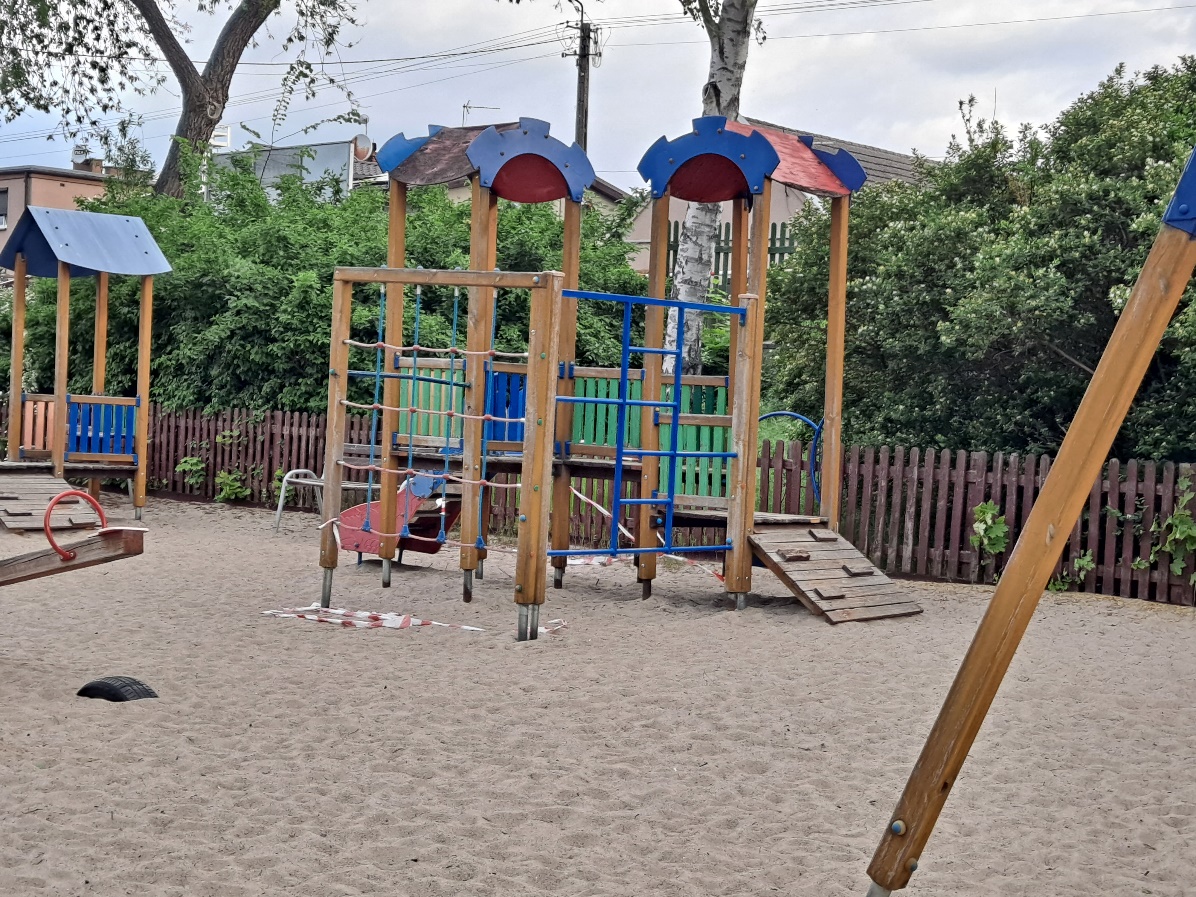 2. Ławka z drewna, na stelażu ze stali ocynkowanej,  wkopywana w ziemię, o wymiarach: 1,6-1,8 m x 0,6-0,75m x 0,85-0,95 m.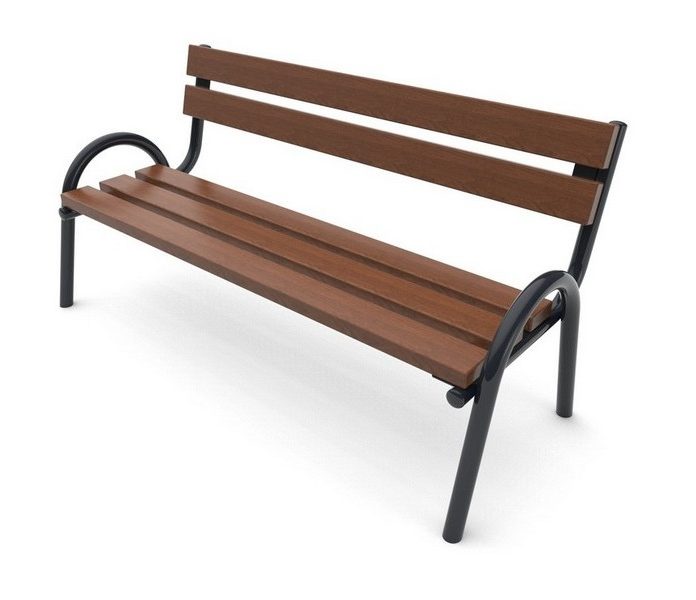 Termin realizacji:  22.07.2022r.Do oferty należy dołączyć:pełnomocnictwo do podpisania oferty i reprezentacji w postępowaniu (jeśli jest konieczne);Kartę identyfikacyjną Wykonawcy ( wzór w załączniku)opisy techniczne urządzeń wraz ze zdjęciami/rysunkami oferowanych produktów.Certyfikaty zgodności z normą PN- EN 1176 dla urządzenia placu zabaw potwierdzające spełnianie wymogów normy. UWAGA! Zamawiający nie będzie honorował Deklaracji zgodności, ani Świadectwa inspekcji potwierdzających zgodność z normą.Zamawiający żąda, by Wykonawca podał dokładne dane : nazwa firmy, adres, e-mail – Karta Identyfikacyjna Wykonawcy